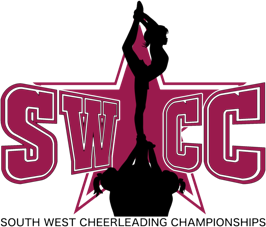 
Team Name: 
Coach Name: Coach Contact email:
Coach Contact Number:
Participants Name:
Competition Date:Competition entered – SOUTH WEST CHEERLEADING CHAMPIONSHIPSCategory entered - please circle or highlight as appropriate:Cheerleading		  Pom Dance     		 Display		Group Stunt             Partner Stunt

If you have circled display please note the Category and division here..............................................................Age group / level entered - please circle or highlight as appropriate:Tiny Teenies		Teenies		Junior A		Junior B	Senior		Masters
 			Level 1			Level 2		Level 3		Level 4		Level 5		Level 6Low Level (if Pom Competition)		High level (if Pom Competition)

	Hard Medical Items - please describeAny Previous Injuries - includes breaks, fractures, strains, sprains, etc. - please confirm name of Cheerleader and describe injury
 
Risk Assessment: 
I confirm that a full Risk Assessment has been carried out and all necessary precautions have/will be taken to reduce the element of risk whilst …………………………………………………….…….. is participating in this event. I confirm that all team members are aware of the risk and consent to perform with above named.   I accept responsibility for managing all risk and any injuries caused. 
Signed					Coach Name	 				Date 
